Af kandidat til KV17 i Holstebro Kommune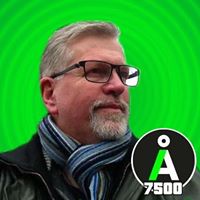 Bjarne Petersen-EngstrømTingagervej 1, st.th.7500 HolstebroErhverv: Chefkonsulent ved Holstebro Kommune Mobil: 2427 5248Mail: bp-engstroem@tutanota.comJeg er 58 år og har 2 børn på henholdsvis 19 og 15 år, og bor i Mejdal med min søn, i en dejlig lejebolig, lige midt i naturen ved skov og sø. I min fritid er jeg mest optaget af mine børn og min interesse for musik og samfundsforhold. Er også optaget af frivilligt arbejde som skolebestyrelsesformand for skolerne i Holstebro By og som frivillig administrativ medarbejder i Kultur- og Frivillighuset. Jeg er uddannet finmekaniker og klubpædagog. Som 25 årig, skiftede jeg jobmæssigt spor fra industriarbejde som finmekaniker til arbejdet med børn og unge i fritids- og ungdomsklubber. Her har jeg 25 års erfaring…og videreuddannede mig til klubleder og arbejdede med ledelse i 10 år, indtil jeg i 2008 blev ansat som sektionsleder i Holstebro Kommune inden for kultur- og fritidsområdet. De seneste 3 år, har jeg ligeledes arbejdet inden for sundheds- og ældreområdet og senest også socialområdet.Min uddannelses og- erhvervsmæssige erfaring, mit arbejde igennem 10 år på rådhuset og mit engagement i frivilligt arbejde m.m., danner et solidt fundament, for at engagere mig i lokalpolitisk arbejde i Holstebro Kommune, og jeg er overbevist om, at jeg som repræsentant for Alternativet vil kunne gøre en forskel i den kommende byrådsperiode.Jeg er af den overbevisning, at der er brug for, at få en ny type politikere ind i byrådet, der er garanter for en ny politisk kultur. Der er brug for, at borgerne får en repræsentant i byrådet, de kan have tillid til taler deres sag, en repræsentant for hele kommunen, som gør op med den gammeldags sognerådspolitik. En repræsentant som ønsker åbenhed og gennemsigtighed, som møder folk og politiske kolleger i øjenhøjde og er optaget af, at værne om det gode hverdagsliv. Kommunalpolitik skal ud til folket, ud af rådhuset, ud og leve og udvikles i et samarbejde imellem borgerne og deres politiske repræsentant. Der er bl.a. brug for, at de unge i højere grad bliver hørt, at bringe ligestilling imellem kønnene ind i debatten, at der også er fokus på bolig-lejeres interesser, at vi er optaget af, at vores 2-sprogede medborgere og deres efterkommere behandles med værdighed, så de får de bedst mulige vilkår for at lykkedes i vores kommune, at vi til enhver tid taler de udsattes sag, og at vi sammen passer på vores natur og miljø.Jeg vil konkret bl.a. arbejde for at Alternativet i Holstebro Kommune går forrest med at:alt hvad vi gør, skal skabe en merværdi og måles ift. vores nyskabte: BORGERTRIVSLESBUNDLINJE.udvikle et Holstebro 2.0. Et Holstebro som i højere grad hviler på et fundament af værdier som,: etik, empati, gennemsigtighed, humor, og de 3 bundlinjer: miljømæssig-, social- og økonomisk bæredygtighed. Der skal være mere end ”dråber af kultur i alt” og kommunens kulturprofil gentænkes, så den i højere grad bliver folkelig og lettere tilgængeligitalesætte kommunens borgere, som borgere og ikke som f.eks, klienter, gamle, syge, arbejdsløse osv. Vi skal se på det hele menneske og hver en krone vi bruger på hinanden, er en investering i det gode liv og ikke en byrde/udgiftetablere et ”Folkets Hus”, i de 3 hovedbyer. Et hus som byrådet forærer til borgerne. Et hus hvor borgerne giver til borgerne og hvor mangfoldighed trivesetablere et børne- og ungeråd. Et råd, som får direkte indflydelse på beslutninger og ikke kun som høringspart. Denne model foldes ud over de øvrige råd i kommunentilbyde borgerne læring i ”Samskabelse”, samt understøtte muligheden for borgerdrevne forslag til behandling i de politiske udvalgindtænke åbenhed i alt politisk arbejde i kommunen, herunder dem årlige budgetlægningskabe sammenhængskraft i hele kommunen. Vi skal sammen finde og udvikle vores fælles DNA, så vi i fællesskab kan være stolte af vores kommune og trives med at bo herkommunen forsat skal arbejde for at reducere sit co2 udslip. Der skal i endnu højere grad være fokus på genbrug, der skal mere natur ind i byerne og der skal gives mulighed for, at der etableres flere vindmøller under hensyntagen til borgerne trivsel. Der innoveres og nytænkes ift. alternativ energi og omlægning fra konventionelt landbrug til økologisketablere socialpædagogiske fritids- og ungdomsklubber, med uddannet personalesikre ordentlige og anstændige arbejdsvilkår for alle kommunens ansatte i daginstitutioner, skoler, plejefunktioner m.v., samtidig med at den borgernære service m.v. opkvalificeres.udvikle en langsigtet vision for hvordan vores kommune skal se ud i fremtiden, sammen med bl.a. borgere, virksomheder, institutioner, foreninger, frivillige.I Alternativet Holstebro, arbejder vi Kandidater tæt sammen om, at profilere os i fællesskab, så bevægelsen fremstår som en enhed. Vi vil aktivere vores medlemmer og tage på besøg i hele kommunen, hvor vi vil invitere til politiske laboratorier i lokalområderne og møde vores medborgere i øjenhøjde.Samarbejdet vil være lige stærkt både før, under og efter valget, uanset om én eller begge kandidater bliver valgt.